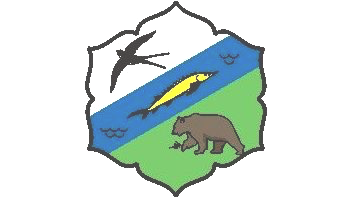 Межрегиональная общественная организацияПриволжского федерального округа «Федерация Дзюдо»Р Е Г Л А М Е Н Тпроведения II этапа Спартакиады учащихся по дзюдо среди юношей и девушек (2001-2002 г.р.) 26-28.05.2017                                                                                                            г. Пенза1. Место и сроки проведения. г. Пенза с 26 по 28 мая 2017 года по адресу: ул. 40-летия Октября, 22б, Дворец единоборств «Воейков».2. Программа соревнований. 26.05.2017г. – день приезда спортивных делегаций. 13.00-17.00 – работа мандатной комиссии (г. Пенза, ул. 40-летия Октября, 22б); 17.00-18.00 – совещание судей (г. Пенза, ул. 40-летия Октября, 22б); 18.00-19.00 – собрание представителей команд, тренеров, судей. Подведение итогов работы мандатной комиссии. Жеребьёвка. (г. Пенза, ул. 40-летия Октября, 22б).27.05.2017г. – соревнования во всех весовых категориях.07.00-07.30 – неофициальное взвешивание участников (г. Пенза, ул. 40-летия Октября, 22б); 07.30-08.00 – официальное взвешивание участников (г. Пенза, ул. 40-летия Октября, 22б); 10.00 – торжественное открытие.10.15 – начало соревнований.Финальный блок и награждение победителей состоится по окончании предварительных поединков.         Весовые категории: Юноши: 46 кг, 50 кг, 55 кг, 60 кг, 66 кг, 73 кг, 81 кг, 90 кг, + 90 кг. Девушки: 40 кг, 44 кг, 48 кг, 52 кг, 57 кг, 63 кг, 70 кг, +70 кг28.05.2017г. – день отъезда.3. Заявки на участие. Предварительные заявки на участие в соревнованиях направляются не позднее 21.05.2017 г. на электронный адрес: oleg_samara63@mail.ru4. Заявки на проживание. Гостиница ДЕ «Воейков» - тел. (8412) 938-320, 8-987-501-84-08 Оксана ХамитовнаГостиница «Авиа» - тел. (8412) 38-10-30, 8-937-411-59-93 МарияГостиница «УОР» - тел. 8-902-354-75-85 Наталья Александровна